               Colegio Polivalente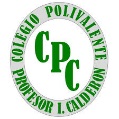                                 Profesor Ildefonso Calderón                                     Octubre 2020EVALUACIÓN N° 3   MÓDULO: PLANIFICACIÓN GASTRONOMICA3°MEDIO.GASTRONOMIAANALISIS SENSORIAL Y SENTIDOSEn el siguiente link figura información sobre Análisis Sensorial realizable a través de los sentidos.https://www.fio.unicen.edu.ar/usuario/gmanrique/images/An%c3%a1lisis_sensorial_2017.pdfÍtem Análisis de CasoInvestiga  y luego responde:1. La siguiente imagen de una  materia prima. ¿Cómo determino el análisis sensorial de una manzana?Explique: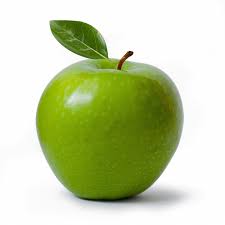 2.Mencione 2 características  del análisis sensorial de una manzana3.¿Cual es el analisis sensorial realizable al siguiente producto?Fundamente su respuesta en 2 lineas.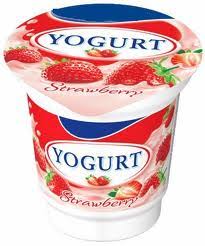 4.La siguiente imagen .¿Que analisis sensorial realizable puedo aplicar al producto antes del consumo?Explique: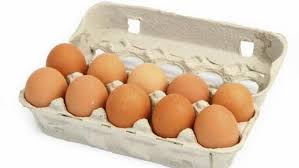 5.La siguiente imagen muestra la elaboración de una masa ¿Qué análisis sensorial realizable puedo determinar?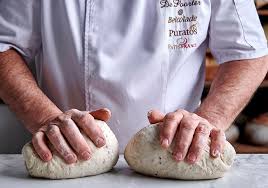 Lista de cotejos Ítem desarrollo:6. ¿Por qué es importante realizar un análisis sensorial a las frutas y verduras antes de consumirlas?	________________________________________________________________________________________________________________________________________________________________________________________________________________________________________________________________________7. ¿Qué efectos  adversos para nuestra salud puede producir al no aplicar un análisis sensorial a las materias primas?________________________________________________________________________________________________________________________________________________________________________________________________________________________________________________________________________8.¿Porque es importante realizar a tiempo un análisis sensorial de las materias primas antes de la elaboración?_______________________________________________________________________________________________________________________________________________________________________________________________________________________________________________________________________9.¿Porque es necesario determinar la calidad de los alimentos a través  del análisis sensorial?_______________________________________________________________________________________________________________________________________________________________________________________________________________________________________________________________________Lista de cotejo Instrucciones:Instrucciones:Asocia cada imagen con su respectivo análisis sensorial. Escribe el número de la columna A en el espacio de la columna B.Nombre:Nombre:Nombre:Curso: Puntaje Ideal:Puntaje Real:OAIndicadores de evaluación PreguntasOA5Identifican el estado de las materias primas a través del análisis sensorial1-2-3-4-5-CriteriosCumple (3 pts.)No cumple (1 pts.)El estudiante responde las preguntas de acuerdo con lo solicitadoOAIndicadores de evaluación PreguntasOA5Reconocen importancia del análisis sensorial de las materias primas6-7-8-9CriteriosCumple (3 pts./u)No cumple (1 pts./u)El estudiante responde las preguntas de acuerdo con lo solicitadoOAIndicadores de evaluación PreguntasOA7Reconocen el análisis sensorial asociado al estado de la materia prima10-11-12-13COLUMNA ACOLUMNA B10.11.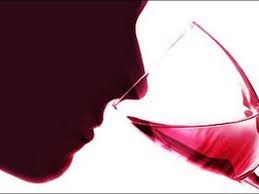 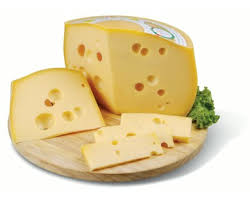 Suave, sabor ligero y agradable al paladarSabor dulce y agradable frescura al paladar, determinar fecha de elaboración y vencimiento12.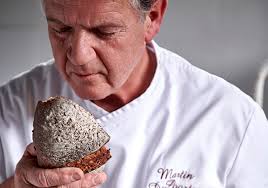     Dulzura, acidez,  fruta y cuerpo 13.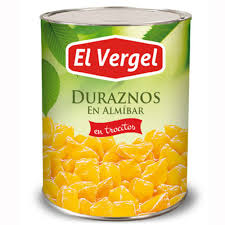 Esponjosidad y crocancia al paladar de un sabor neutro y húmedo.CriteriosCumple (3 pts.)No cumple (1 pts.)El estudiante responde las preguntas de acuerdo con lo solicitado